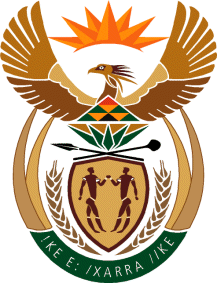 MINISTRY FOR HUMAN SETTLEMENTSNATIONAL ASSEMBLYQUESTION FOR WRITTEN REPLYQUESTION NO.: 3117DATE OF PUBLICATION: 21 AUGUST 2015Mr P G Atkinson (DA) to ask the Minister of Human Settlements:Whether her department has any plans to (a) upgrade houses and/or (b) provide new housing for the residents of Eikenhof informal settlement in Southern Johannesburg; if not, why not; if so, what are the relevant details?										        NW3658EREPLY:The City of Johannesburg Metropolitan Municipality does not have plans to upgrade the Eikenhof informal settlement because of the dolomitic soil conditions in the area, which makes not suitable for development.     The City of Johannesburg Metropolitan Municipality resolved in 2005 that the qualifying beneficiaries of Eikenhof informal settlement will be relocated to the Lehae project.  From 2012/13 a total of 175 beneficiaries from Eikenhof have been allocated houses and subsequently relocated to Lehae.  As more houses are completed, beneficiaries will be relocated to Lehae. 